Sara Martínez LópezP R O F E S I Ó NContactoPhone Email Website Address916-555-0165hello@karentarte.com www.karentarte.com Los Angeles, CaliforniaExperienciaAnne Watson | Senior Designer 	2014-2017Assisted Anne Watson with overall art direction Supervised the various production teams Mentored the younger designers in the companyCursosBA in Fashion DesignThe Stafford Institute of Fashion2006-2010Lily Collier | Fashion Designer 	2011-2014Researched in order to identify upcoming trends Collaborated with illustrators to create designs Selected textiles, cottons, and other materials Provided bi-monthly status reports on the teamGraduated with a cumulative GPA of 3.750. Awarded the distinction of Magna Cum Laude.HabilidadesAdam Wagner | Design Assistant 	2010-2011Sourced and selected textiles based on sketches Digitally cleaned up the illustrators' sketches Created the initial patterns for the 2009 collectionFashion Illustration Trend Forecasting Textile Design Technical DesignDraping/Ruching KnitwearFlat Patternmaking ConstructionFormaciónLA Designer of the Year2019CompetenciasNew York Fashion Week	Spring 2019Given by the Los Angeles Fashion Council to a designer who shows outstanding excellence.Showed my second collection, which was all about summer outfits with an urbanized twist.LA Fashion Week	Winter 2018McDowell GrantGiven to a promising designer below 30.Young Gun of The Year20182016Debuted my first collection under my name, 'Anita West'. It focused on knitwear design.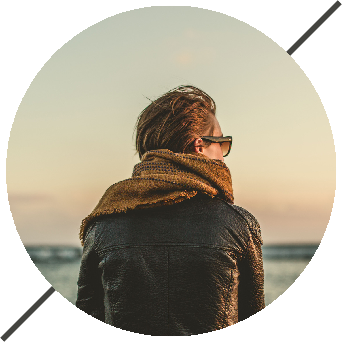 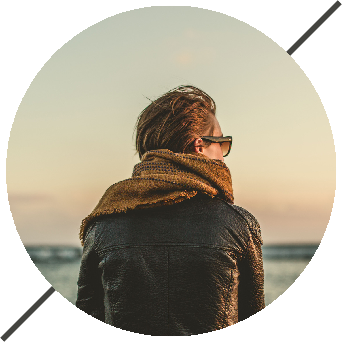 Given by the Weber Institute to the breakout designer of the year in the field of fashion.